Thomas Stoklossa 
Die Kundenherzgewinner
Begeisterungsstrategien für eine langfristige Kundenbindung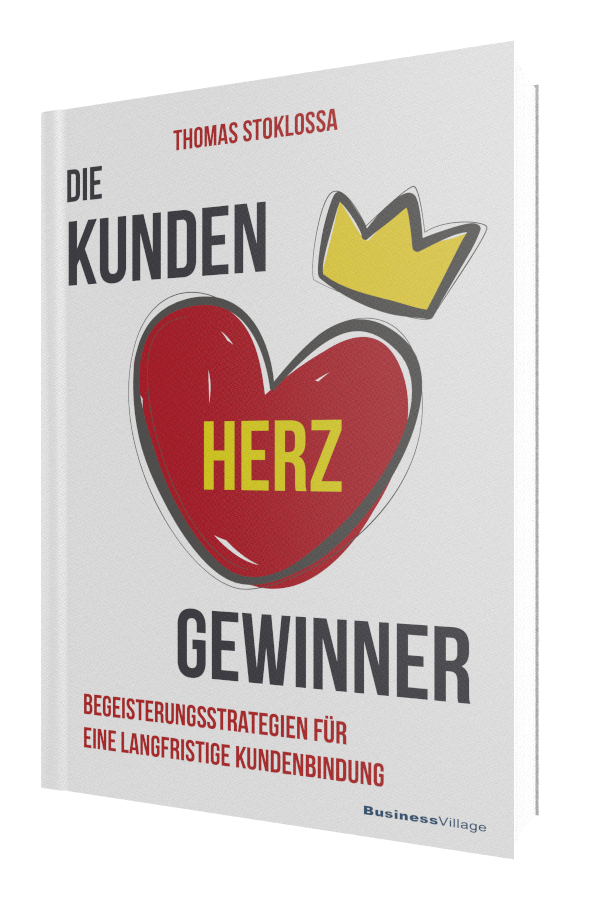 
1. Auflage BusinessVillage 2021
ca. 224 SeitenISBN-Buch	 978-3-86980-602-0		29,95 Euro
ISBN-PDF	 978-3-86980-603-7		24,95 Euro
ISBN-EPUB	 978-3-86980-604-4		24,95 EuroPressematerialien: 
http://www.businessvillage.de/die-kundenherzgewinner/eb-1126Viele Unternehmen halten sich für kundenorientiert. Doch im täglichen Leben scheint der Kunde mehr im Weg als im Mittelpunkt zu stehen. Parallel dazu ist eine mächtige und oft günstigere Online-Konkurrenz entstanden. Doch anstatt sich durch den Aufbau intensiver Kundenbeziehungen von der Konkurrenz abzuheben, unverwechselbar und kundennah zu werden, wird dieser einzigartige Wettbewerbsvorteil tagtäglich verschenkt.Doch wie unterscheidet man sich deutlich von der Konkurrenz? Wie schafft man positive Kundenerlebnisse? Wie entgeht man dem Preisdruck?Antworten darauf liefert Stoklossas neues Buch. Es illustriert einen klaren Weg zur erfolgreichen Kundenzentrierung: Gewinne das Herz deiner Kunden. Sofort in der Praxis anwendbar zeigt es, wie sich mit einer Begeisterungsstrategie eine langfristige Kundenbindung erreichen lässt. Mit einer Neufokussierung und wirkungsvollen Touchpoints lassen sich Erträge steigern und langfristige Kundenbeziehungen etablieren. Das ist einfacher, als viele denken, und mit wenig Aufwand zu realisieren: Arbeite und denke vom Kunden aus, erfülle seine Erwartungen, schaffe begeisternde Erlebnisse und verankere dich mit emotionalen Mehrwerten im Herzen. Der Autor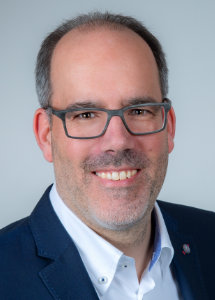 Thomas Stoklossa begleitet als Managementberater seit zwanzig Jahren viele Vertriebs- und Kundenbindungsprojekte. Er zeichnet sich verantwortlich für das Vertriebsmanagement im Firmenkundengeschäft bei einem bayerischen Wirtschaftsverband. In Seminaren und als Keynote-Speaker gibt er sein Wissen zur Vertriebsstrategie, dem B2B-Marketing und der Kundenbegeisterung weiter. Er ist Mitglied der Jury des Deutschen Gründerpreises.» https://thomas-stoklossa.de/Über BusinessVillageBusinessVillage ist der Verlag für die Wirtschaft. Unsere Themen sind Beruf & Karriere, Innovation & Digitalisierung, Management & Führung, Kommunikation & Rhetorik und Marketing & PR. Unsere Bücher liefern Ideen für ein neues Management und selbstbestimmtes Leben. BusinessVillage macht Lust auf Veränderung und zeigt, was geht. Update your Knowledge!PresseanfragenSie haben Interesse an honorarfreien Fachbeiträgen oder Interviews mit unseren Autoren? Gerne stellen wir Ihnen einen Kontakt her. Auf Anfrage erhalten Sie auch Besprechungsexemplare, Verlosungsexemplare, Produktabbildungen und Textauszüge. BusinessVillage GmbH
Jens Grübner
Reinhäuser Landstraße 22  
37083 GöttingenE-Mail: redaktion@businessvillage.de
Tel: +49 (551) 20 99 104
Fax: +49 (551) 20 99 105